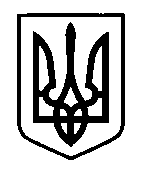 УКРАЇНАПрилуцька міська радаЧернігівська областьУправління освіти Про протидію булінгу (цькуванню) в закладах освіти  	На виконання  Закону України від 12.12.2018 №2657-VIII «Про внесення змін до деяких законодавчих актів України щодо протидії булінгу ( цькуванню)», листа  Міністерства освіти і науки України від 29.01.2019 № 1/11-881 «Рекомендації для закладів освіти щодо  застосування  норм Закону України «Про внесення змін до деяких законодавчих актів України щодо протидії булінгу ( цькуванню)», наказу  управління освіти  і науки Чернігівської облдержадміністрації від 28.02.2019 №80 «Про протидію булінгу ( цькуванню) в закладах  освіти області», з метою  попередження та недопущення серед здобувачів освіти в закладах освіти антисоціальної поведінки, створення безпечного освітнього середовища, забезпечення соціально-правового  захисту дітейНАКАЗУЮ:Директорам закладів освіти:Розробити в закладах освіти план заходів щодо протидії булінгу      ( цькуванню), врахувавши рекомендації  Міністерства освіти і науки України ( додаються) та забезпечити їх виконання.Призначити  в закладах освіти відповідальну особу з числа педагогічних працівників, яка буде приймати та реєструвати звернення учасників освітнього процесу щодо булінгу ( цькування).Створити в закладах освіти комісію з розгляду випадків булінгу                        (цькування) та оформити  відповідну документацію щодо їх діяльності.Проводити  зі здобувачами освіти та їх батьками превентивну роботу  із запобігання  та протидії булінгу.Постійно проводити з педагогічними працівниками тематичні заходи, наради, семінари-практикуми, засідання  методичних об’єднань з питань організації роботи з протидії булінгу ( цькування).Запровадити консультаційні години практичного психолога та соціального педагога, скриньки довіри та оприлюднити на інформаційних стендах, сайтах закладів освіти номери  телефонів гарячих ліній, за якими дитина може звернутися та розповісти про булінг ( цькування). Здійснювати аналіз безпечності та комфортності перебування дитини в закладі освіти та функціонування освітнього середовища і вживати відповідних заходів реагування в разі необхідності.Забезпечити оприлюднення інформації щодо заходів із попередження та недопущення проявів  булінгу ( цькування) серед дітей і підлітків на веб-сайтах, інформаційних стендах та при проведенні інструктажів для всіх працівників закладу освіти.Взаємодіяти з іншими суб’єктами, що здійснюють заходи у сфері запобігання та протидії насильству відповідно до чинного законодавства.Директорам закладів загальної середньої освіти  та Центру творчості дітей та юнацтва  продовжити впроваджувати профілактичні програми «Сімейна розмова», «Сприяння просвітницькій роботі «рівний-рівному» серед молоді України щодо здорового способу життя», «Дорослішай на здоров’я!», «Я – моє здоров’я – моє життя», «Особиста гідність. Безпека життя. Громадянська позиція» тощо.Спеціалісту управління освіти Сайко Л.А.,міському методичному центру                                ( Чернякова С.М.)  здійснювати моніторинг реалізації планів  заходів щодо  протидії булінгу (цькуванню) у закладах освіти, хід їх виконання  аналізувати  на нарадах, семінарах, колегіях.Контроль за виконанням даного наказу покласти на заступника начальника управління освіти  Ходюк В.Г.                Начальник управління освіти                                              С.М.ВОВК05 березня 2019 рокуНАКАЗм. Прилуки№ 69 